                                                                                            

                                  HAKEMUS NURMON KAPPELISEURAKUNNAN LÄHETYSTOIMIKUNNALLE 

    Tahdon tehdä ja olla mukana Nurmon kappeliseurakunnan tekemässä lähetystyössä.
    Anon sen vuoksi kotiseurakunnaltani kannustinrahaa. 

Nimi / Ryhmä:                       _________________________________________

Syntymäaika:                        _________________________________________

Puhelin:                                 __________________________________________

Osoite:                                  __________________________________________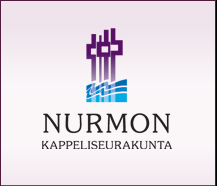 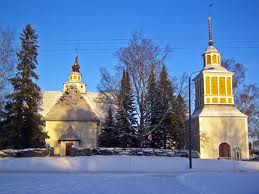 Aikomuksenani on tehdä seuraavia asioita:    

1.  Hankkeen lyhyt kuvaus

______________________________________________________________________________________________________________________________________________________________________________________________2.  Hankkeen aikataulu

_______________________________________________________________________________________________


3.  Hankkeen kustannusarvio ja anottava rahasumma._______________________________________________________________________________________________


4.  Hankkeen yhteistyökontaktit_______________________________________________________________________________________________ _______________________________________________________________________________________________ 5.   Saatko hankkeeseen avustusta jostakin muualta?            en              kyllä / olen anonut, mistä?  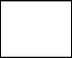 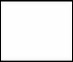 ______________________________________________________________________________________________________________________________________________________________________________________________Päiväys ja allekirjoitus              ___________________________________________________________